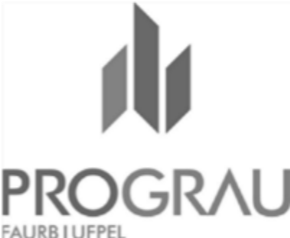 ANEXO I   Solicitação de Inscrição para Seleção de Bolsista para o Programa   Nacional de Pós-Doutorado – 2018: Concessão Institucional às IFES   (PNPD)   Declaro que estou ciente e concordo com as instruções do Edital e demais normas pertinentes de que tratam o processo de seleção.   __________________________________________   Assinatura   	   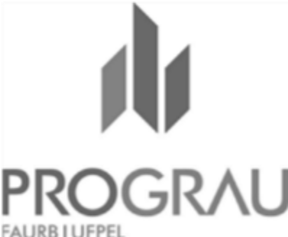 Programa de Pós-Graduação em Arquitetura e Urbanismo – PROGRAU   Faculdade de Arquitetura e Urbanismo  Universidade Federal de Pelotas   ANEXO II   CARTA DE DECLARAÇÃO DE VÍNCULO EMPREGATÍCIO   Eu,__________________________________________________, portador(a) do RG nº ___________________, CPF_____________________ , declaro, para os devidos fins, ao Programa de Pós-Graduação em Arquitetura e Urbanismo – PROGRAU, da Faculdade de Arquitetura e Urbanismo, da Universidade Federal de Pelotas, que não sou aposentado ou estou em situação equiparada e que:   Pelotas, ______de______________de 2018.   _________________________   Assinatura do Declarante      Nome:      Nome:      Nome:   CPF:   CPF:   CPF:   Filiação:   Filiação:   Filiação:   Documento de Identidade N°:   Documento de Identidade N°:   Órgão Emissor:   Data de Nascimento:   Data de Nascimento:   Data de Nascimento:   Endereço:    Endereço:    Endereço:    Número:   Número:   Número:   Complemento:   Complemento:   Complemento:   Bairro:   Bairro:   Bairro:   Cidade:   Cidade:   Cidade:   CEP:   CEP:   CEP:   E-mail:   E-mail:   E-mail:   Telefone:   Celular:   Celular:   sou brasileiro ou estrangeiro residente no Brasil portador de visto temporário ou permanente, sem vínculo empregatício;   sou estrangeiro, residente no exterior, sem vínculo empregatício;    sou docente ou pesquisador no país com vínculo empregatício em instituições de ensino superior ou instituições públicas de pesquisa.   